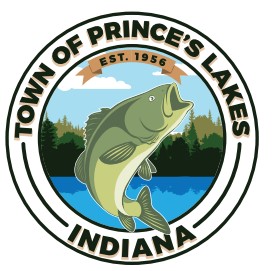 COMPLAINT/GRIEVANCE FORMGrievant InformationGrievant Name_____________________________________________________________Address___________________________________________________________________Phone(_____)_______-___________             Alternative Phone(_____)______-__________Person Preparing Complaint Relationship to Grievant (if different from Grievant)Name________________________________________________________________________Address____________________________________________IN   ZipCode_________________Phone(_____)_______-__________		Alternative Phone(_____)_____-__________Please specify any location(s) related to the complaint or grievance (if applicable):_________________________
_____________________________________________________________________________________________
_____________________________________________________________________________________________
_____________________________________________________________________________________________
_____________________________________________________________________________________________
_____________________________________________________________________________________________
_____________________________________________________________________________________________
_____________________________________________________________________________________________________________________________________________________________________________________________________________________________________________________________________________________________________________________________________________________________________________________________________________________________________________________________________________________________________________________________________________________________________________________________________________________________________________________________________________________________________________________________________________________________________________________________________________________________________________________________________Please state what you think should be done to resolve the complaint or grievance____________________________________________________________________________________________________________________________________________________________________________________________________________________________________________________________________________________________________________________________________________________________________________________________________________________________________________________________________________________________________________________________________________________________________________________________________________________________________________________________________________________________________________________________________________________________________________________________________________________________________________________________________________________________________________________________________________________________________________________________________________________________________________________________________________________________________________________________________________________________Please attach additional pages as needed.Signature_______________________________________________Date___________________________________________________Please return to:Philip Montarsi, ADA Coordinator14 E. Lakeview DriveNineveh, IN 46164